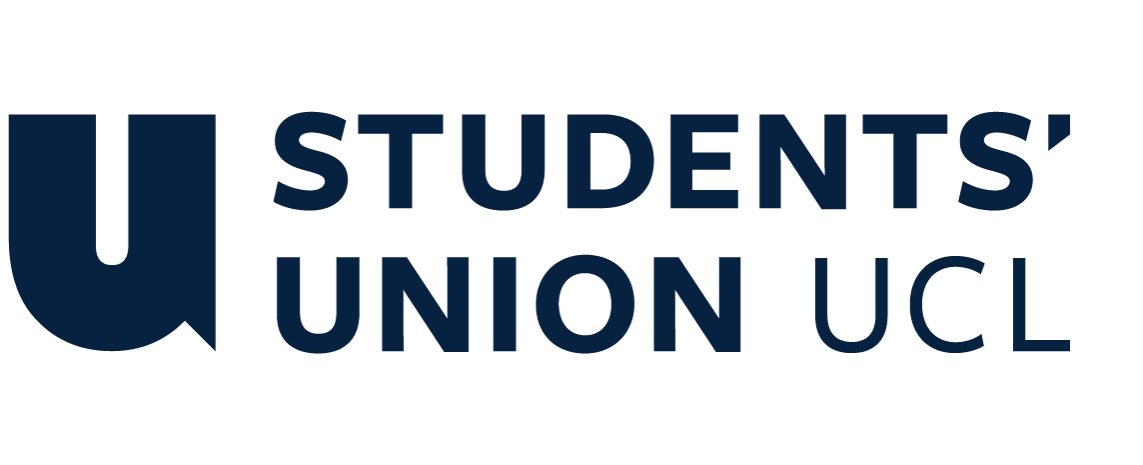 The Constitution of Students’ Union UCL POLISH SOCIETYNameThe name of the club/society shall be Students’ Union UCL Polish Society.The club/society shall be affiliated to Students’ Union UCL.Statement of IntentThe constitution, regulations, management and conduct of the club/society shall abide by all Students’ Union UCL policy, and shall be bound by the Students’ Union UCL Memorandum & Articles of Association, Byelaws, Club and Society Regulations and the club and society procedures and guidance – laid out in the ‘how to guides’.The club/society stresses that it abides by Students’ Union UCL Equal Opportunities Policies, and that club/society regulations pertaining to membership of the club/society or election to the club/society shall not contravene this policy.The Club and Society Regulations can be found on the following webpage: http://studentsunionucl.org/content/president-and-treasurer-hub/rules-and-regulations.The Society CommitteePresidentThe president’s primary role is laid out in section 5.7 of the Club and Society Regulations.TreasurerThe treasurer’s primary role is laid out in section 5.8 of the Club and Society Regulations.Welfare OfficerThe welfare officer’s primary role is laid out in section 5.9 of the Club and Society Regulations.Additionally, the role of the Welfare Officer is to support the President and the Treasurer in day-to-day activities of the Society.As a part of maintaining the well-being of the members of the Society, the Welfare Officer is responsible for overseeing the cultural events of the Society.Additional Committee MembersAdvisory Chairmen BoardThe role of the Advisory Chairmen is to advise the President, the Treasurer, and the Welfare Officer on Society related issues.One is eligible to become a member of the Advisory Chairmen Board if she/he had previously been President of the Society.ExecutivesEach year the principal officers (President, Treasurer, and Welfare Officer) can recruit Society members for Executives on the basis of merit.The role of the Executive is to contribute to the development of the Society within areas such as, but not limited to, Marketing, Events, and Alumni Relations.Management of the club/society shall be vested in the club/society committee which will endeavour to meet regularly during term time (excluding UCL reading weeks) to organise and evaluate club/society activities.The committee members shall perform the roles as described in section 5 of the Students’ Union UCL Club and Society Regulations.Committee members are elected to represent the interests and well-being of club/society members and are accountable to their members. If club/society members are not satisfied by the performance of their representative officers they may call for a motion of no-confidence in line with the Students’ Union UCL Club and Society Regulations.Terms, Aims and ObjectivesThe club/society shall hold the following as its aims and objectives.The club/society shall strive to fulfil these aims and objectives in the course of the academic year as its commitment to its membership.The core activities of the club/society shall be:Promotion of the Polish Culture and provision of support for personal and professional development of the membersFilm Screenings and Literary MeetingsLectures and DebatesSocialsCareer EventsCreation of yearly and 3-year Society development plans.In addition, the club/society shall also strive to organise other activities for its members where possible:Language lessons and conversation classesSports socials.This constitution shall be binding on the club/society officers, and shall only be altered by consent of two-thirds majority of the full members present at a club/society general meeting. The Activities Executive shall approve any such alterations.This constitution has been approved and accepted as the Constitution for the Students’ Union UCL Polish Society. By signing this document the president and treasurer have declared that they have read and abide by the Students’ Union UCL Club and Society Regulations.President name:Jan RomanowskiPresident signature:Jan RomanowskiDate:08/08/2023Treasurer name:Dominik KuhnTreasurer signature:Dominik KuhnDate:08/08/2023